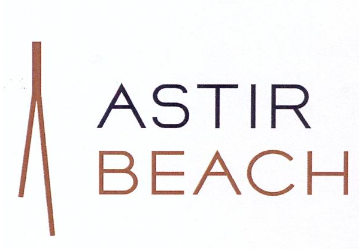 Είσαι φοιτητής και ψάχνεις για πρακτική άσκηση; Η Astir Beach Vouliagmenis αναζητά πρακτικάριους για να ενταχθούν στην ομάδα της στις παρακάτω θέσεις :Service Guest relationsΠροσφέρουμε:άριστο περιβάλλον εργασίαςπροοπτικές εξέλιξηςδιατροφή στο Staff Restaurant Θα γίνετε μέλος της ομάδας μας σε μια συναρπαστική στιγμή με πολλές ευκαιρίες για μάθηση και ανάπτυξη!Παρακαλούμε για την αποστολή βιογραφικού σημειώματος στο hr.astir@astir.gr 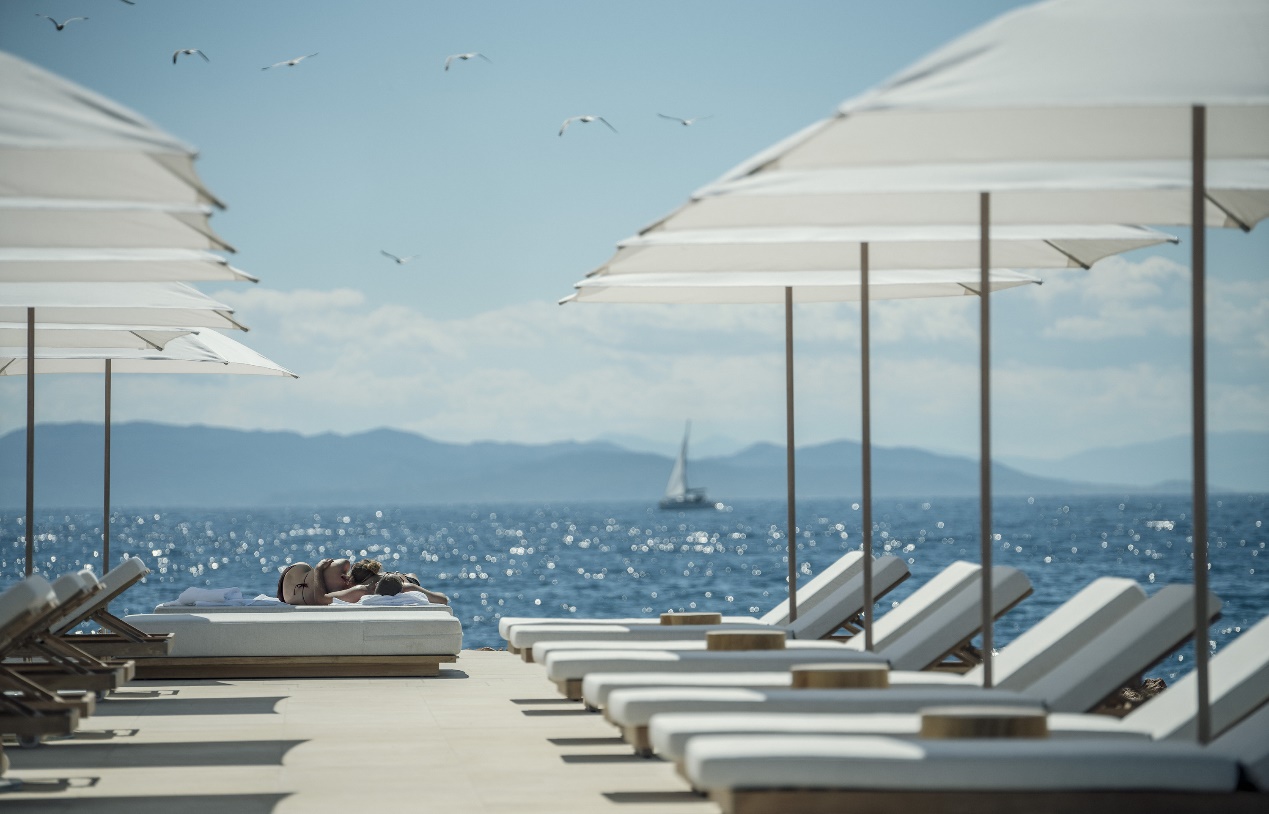 